  苗栗縣立南和國中辦理109年度下半年防災演練成果照片辦理時間:109.09.21辦理地點:南和國中辦理人數:51人成果照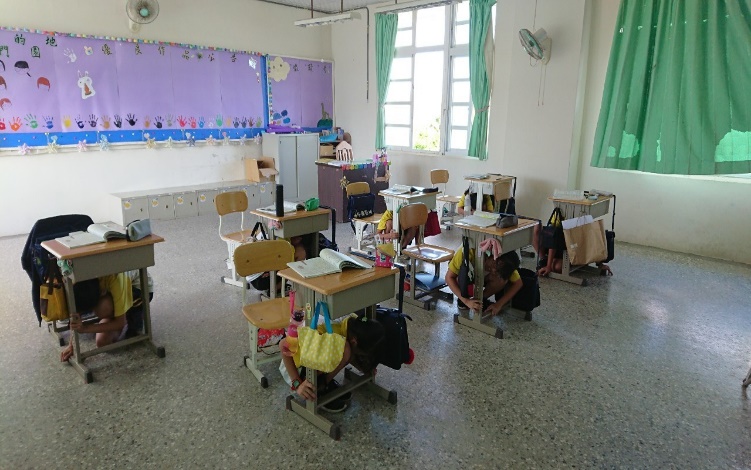 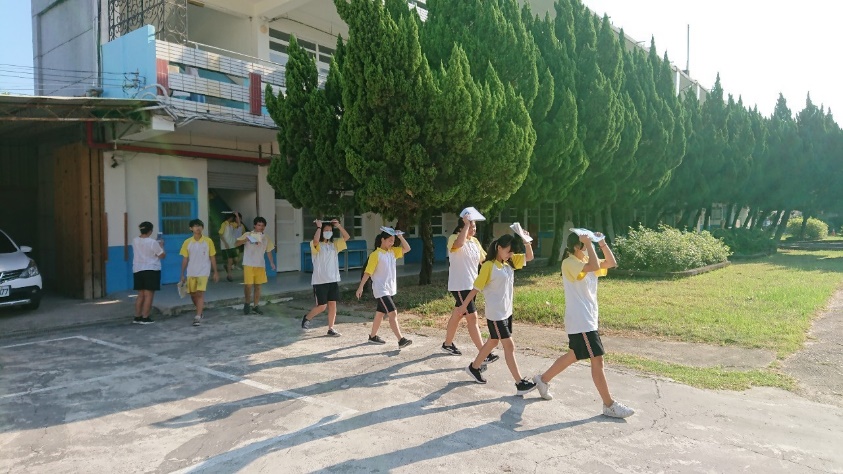 地震警報響起執行趴掩穩疏散哨音響起依序進行疏散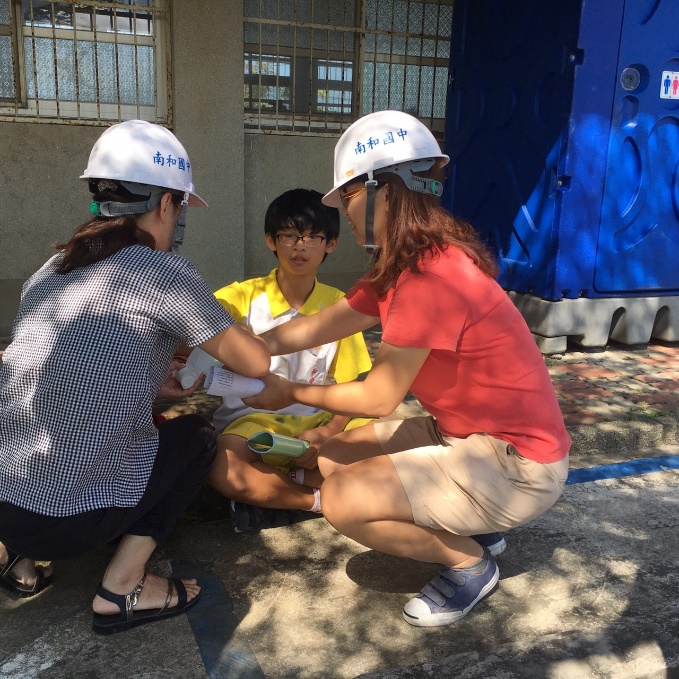 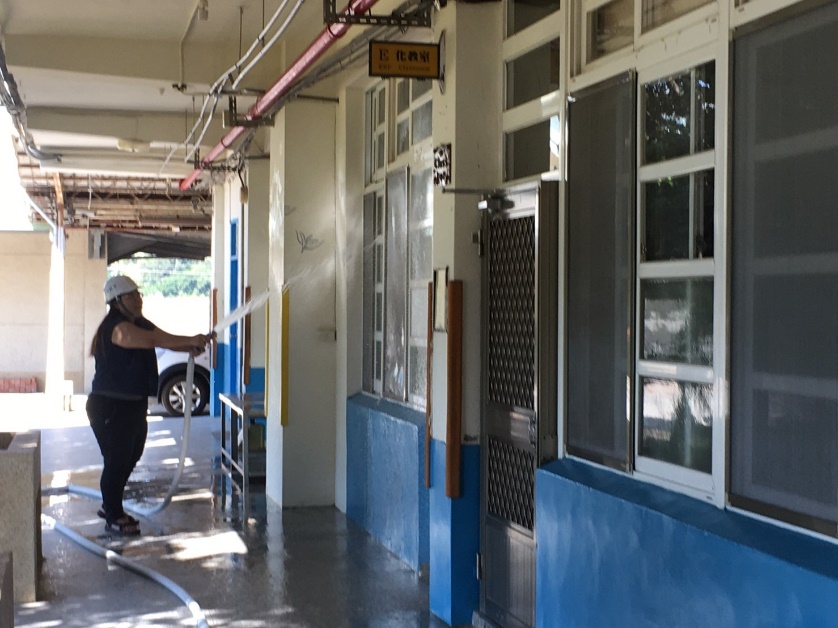 搶救組進行搶救工作搶救組進行因地震引發之火災處理